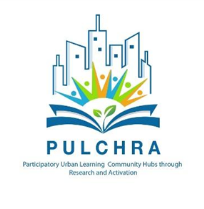 Výzva k zapojení do projektu PULCHRAO projektuProjekt „Vědou ke změně města – školy jako badatelská centra“ (PULCHRA) se věnuje tématu měst jako městských ekosystémů s využitím konceptu otevřené výuky (open schooling concept). Cílem projektu je podpořit přírodovědné vzdělávání ve školách a místních komunitách i vznik nových partnerství škol s komunitami. Otevřená výuka přispívá k vytvoření otevřeného a inkluzivního vzdělávacího prostředí a podporuje rozvoj inovativních školních projektů. Studentské projekty budou čerpat z lokálních zkušeností a znalostí a budou tak reflektovat skutečné potřeby místní komunity.Organizátory projektu v Česku jsou TEREZA, vzdělávací centrum z.ú. a Přírodovědecká fakulta Univerzity Karlovy. Doba trvání projektu: září 2019 – srpen 2022.Síť školSíť škol PULCHRA bude tvořit padesát škol z deseti zemí Evropské Unie (5 škol v každé zemi) ve spolupráci s vědci, zástupci místních úřadů, firemní sféry, rodičovských i místních komunit. Školy budou v rámci projektu zkoumat město z pohledu přírodního prostředí, zástavby i sociálně-ekonomických podmínek a ve spolupráci s dalšími účastníky projektu se stanou tvůrci a nositeli pozitivní změny ve svém okolí.Výhody pro školyÚčast v PULCHRA je pro školy (učitele i studenty) příležitostí k zapojení do inovativního mezinárodního projektu věnovaného environmentálním výzvám v městském prostředí. Díky otevřené výuce, participaci a spolupráci s univerzitami, výzkumnými centry, místními úřady, a nevládními organizacemi si školy vyzkouší zpracování badatelských projektů z reálného prostředí. Důležitým pilířem projektu jsou inovace, například využití moderních technologií a výzkumných metod. Škola obdrží vzdělávací materiály a podporu (technickou a odbornou) pro zdárné řešení projektu. Po skončení projektu obdrží škola, stejně jako účastníci badatelského a reportérského týmu, osvědčení o úspěšné účasti v prestižním evropském projektu.Úloha školVytvoření týmu. Každá škola sestaví svůj badatelský tým PULCHRA tvořený především zástupci školy – učiteli a studenty. Do týmu budou zapojeni také rodiče, vědci, zástupci místních úřadů, odborníci ze soukromého sektoru atd.Pořádání akcí City Challenge. Badatelské týmy se budou zabývat výzkumným tématem měst jako městských ekosystémů. V rámci tohoto tématu zpracují reálné, společensky a environmentálně prospěšné projekty, které budou prezentovat místní komunitě prostřednictvím otevřeného workshopu City Challenge. Cílem workshopu pořádaného ve škole bude sdílení výsledků školního výzkumu a nastartování otevřené komunikace s místní komunitou. Program bude zahrnovat prezentace, přednášky a diskuse.Komunikace. Každá škola sestaví tým Studentských reportérů. Úkolem týmu bude šířit informace o projektu, jeho aktivitách a výsledcích místní komunitě a veřejnosti obecně. Studentští reportéři se budou podílet na vydávání elektronického zpravodaje. Další účinné formy komunikace budou organizátoři spolu se školami definovat v průběhu projektu.Sdílení výsledků a zkušeností. Zkušenosti a závěry z realizace projektu PULCHRA budou věřejně publikovány a sdíleny prostřednictvím City Challenges Platform. Výsledky budou volně přístupné a bude možné je dále šířit a využívat.Po dohodě s národními koordinátory budou v projektu PULCHRA v omezené míře hrazeny náklady na organizaci projektu a dopravu. Proplácení nákladů bude zajištěno národními koordinátory PULCHRA v souladu s ustanoveními Smlouvy o projektu.Kritéria pro výběr školAby se škola mohla zapojit do projektu PULCHRA, měla by splňovat následující povinná a prioritní (doporučená) kritéria:Povinná kritéria1. Škola podá žádost o zapojení do projektu, podepsanou ředitelem školy nebo jinou oprávněnou osobou.2. Škola sídlí v městské oblasti.3. Škola poskytuje vzdělání studentům ve věku od 12 do 18 let.Prioritní kritériaDo projektu bude zapojen tým nejméně 3 učitelů s různou specializací.Předchozí zkušenost s environmentálním vzděláváním na domácí nebo mezinárodní úrovni.Současná nebo dřívější účast na projektech přírodovědného vzdělávání na místní, národní nebo mezinárodní úrovni.Podpora místního úřadu.Podpora vědecké komunity.Pevné vazby na komunitu v místě školy a další zúčastněné strany.Výběrové řízení bude probíhat ve dvou kolech. Nejprve bude žádost posouzena podle povinných kritérií. Přihlášky nesplňující povinná kritéria budou z výběrového řízení vyřazeny. Přihlášky splňující povinná kritéria, budou následně vyhodnoceny na základě prioritních kritérií. Spolupráce se školou bude stvrzena podpisem Dohody o spolupráci.Uzávěrka přihlášek: 30.06.2020. Výsledky budou oznámeny na webových stránkách projektu a webech partnerů nejpozději do 31.07.2020. Kontaktní údaje pro Českou republiku TEREZA, vzdělávací centrum, z. ú.  pulchra.czech@gmail.com +420 608 240 804 (Lenka Kleger, TEREZA) +420 775 144 343 (Přemysl Štych, Karlova Univerzita)PřihláškaK odeslání do 30.06.2020 Kontaktní údaje pro Českou republiku TEREZA, vzdělávací centrum, z. ú.  pulchra.czech@gmail.com +420 608 240 804 – Lenka KlegerUniverzita Karlova – Přírodovědecká fakulta  pulchra.czech@gmail.com +420 775 144 343 - Přemysl ŠtychPro informace o zpracování a ukládání dat a o právech účastníků nás prosím kontaktujte. Data budou zpracována v souladu s etickými požadavky PULCHRA (D1.3.H. Ethics Requirements, str. 2, 3 a 4) a podle národní legislativy partnerských zemí. MěstoŠkola (název, adresa, telefon, e-mail)Stupeň vzděláváníKontaktní osoba Kontaktní informace Zapojení učitelé (jména, jsou-li k dispozici v době podání žádosti a/nebo specializace, věková skupina studentů, kteří by měli být v projektu zapojeni)Uveďte, proč má vaše škola zájem zapojit se do projektu PULCHRA. (maximálně 300 slov)Popište vaši zkušenost s podobnými národními nebo mezinárodními projekty (environmentální vzdělávání, věda/výzkum, spolupráce s komunitou). (maximálně 400 slov)Popište, jaké dovednosti, odborné znalosti a zkušenosti byste do projektu přinesli. (maximálně 200 slov)Popište, jak byste do projektu zapojili místní komunitu (včetně rodičovské komunity). (maximálně 200 slov)Vysvětlete, jakou podporu * byste dostali od místního úřadu. Můžete uvést relevantní příklady z předchozích projektů nebo připojit podpůrný dopis jako přílohu k přihlášce. (maximálně 200 slov)* může se jednat o financování, zajištění pomůcek / spotřebního materiálu, odborné poradenství od místních úředníků atd.1.2.3.V případě potřeby doplňte